§124.  Results of vote1.  Determination vote.  If the results of an election held under section 121 show that:A.  A majority of the votes cast in any municipality on any local option question is in the affirmative, the bureau may issue licenses of the type authorized by the affirmative vote in that municipality;  [PL 2001, c. 471, Pt. B, §14 (AMD).]B.  A majority of the votes cast in any municipality on any local option question is in the negative, the bureau may not issue licenses of the type denied by the negative vote in that municipality; or  [PL 2001, c. 471, Pt. B, §14 (AMD).]C.  The vote is tied on any local option question, the law remains as it was before the voting.  [PL 1997, c. 373, §31 (AMD).][PL 2021, c. 658, §63 (AMD).]2.  Effective date.  The vote is effective on the first day of the month following the certification of the vote to the Secretary of State.[PL 1987, c. 45, Pt. A, §4 (NEW).]3.  Existing licenses.  The holder of any license issued and outstanding on the effective date of the local option vote that denies issuance of that type of license and specifically indicates that the existing privilege is to be voided shall immediately surrender it to the bureau.  The bureau shall refund that portion of the unused fee paid.[PL 1997, c. 373, §32 (AMD).]4.  Repeal or reconsideration.  When a municipality has voted to accept or reject any local option question, the vote is effective until repealed by a new petition and vote as required by section 121 or 122.  A negative vote on a question repeals existing privileges only if the petition clearly indicates an intent that it do so.  No local option vote may be taken on the same question more than once in any one-year period.[PL 2001, c. 471, Pt. B, §15 (AMD).]SECTION HISTORYPL 1987, c. 45, §A4 (NEW). PL 1987, c. 623, §5 (AMD). PL 1991, c. 95, §5 (AMD). PL 1991, c. 377, §15 (AMD). PL 1997, c. 373, §§31,32 (AMD). PL 2001, c. 471, §§B14,15 (AMD). PL 2021, c. 658, §63 (AMD). The State of Maine claims a copyright in its codified statutes. If you intend to republish this material, we require that you include the following disclaimer in your publication:All copyrights and other rights to statutory text are reserved by the State of Maine. The text included in this publication reflects changes made through the First Regular and First Special Session of the 131st Maine Legislature and is current through November 1, 2023
                    . The text is subject to change without notice. It is a version that has not been officially certified by the Secretary of State. Refer to the Maine Revised Statutes Annotated and supplements for certified text.
                The Office of the Revisor of Statutes also requests that you send us one copy of any statutory publication you may produce. Our goal is not to restrict publishing activity, but to keep track of who is publishing what, to identify any needless duplication and to preserve the State's copyright rights.PLEASE NOTE: The Revisor's Office cannot perform research for or provide legal advice or interpretation of Maine law to the public. If you need legal assistance, please contact a qualified attorney.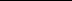 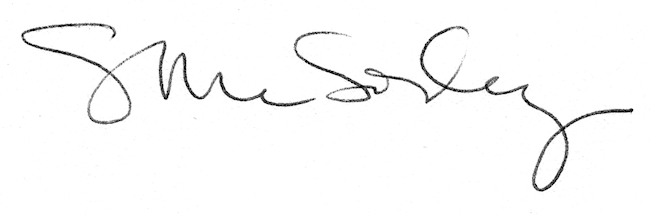 